Liebe Eltern, liebe Schülerinnen und Schüler,der Einsatz digitaler Medien leistet einen wichtigen Beitrag zur Unterrichtsentwicklung im Fach Sport. Dabei können insbesondere Foto- und Videoaufnahmen der Lernenden im Bewegungsvollzug wichtige Lernanreize bieten. Im Rahmen des Unterrichtsvorhabens „xxx“ werden wir uns mit verschiedenen Rückmeldungs- und Beobachtungsformen im Sport beschäftigen. Dazu sollen die Schülerinnen und Schüler u. a. auch gefilmt werden, um anhand der Videos ihre Selbsteinschätzung zu schulen, ihre Medienkompetenz zu erweitern und natürlich ihre Bewegungsausführung zu verbessern. Diese Videos werden ausschließlich mit dienstlichen Endgeräten aufgenommen, ggf. mit der App „xxx“ bearbeitet und unmittelbar im Anschluss an den Verwendungszweck, also spätestens am Ende des Unterrichtsvorhabens, gelöscht. Alle Videos werden ausschließlich von den Schülerinnen und Schülern der Klasse xx im Rahmen des Sportunterrichts genutzt und nicht veröffentlicht.In unserer schulischen Verantwortung für den Schutz personenbezogener Daten benötigen wir für Videoaufzeichnungen Deine und Ihre Einwilligung. Diese Einwilligung ist freiwillig und kann für die Zukunft von Ihnen oder Ihrem Kind jederzeit widerrufen werden. Sollten Sie nicht einverstanden sein, entstehen Ihnen und Ihrem Kind keinerlei Nachteile.Bitte lesen Sie die untenstehende Erklärung gemeinsam mit Ihrem Kind durch, füllen diese entsprechend aus und geben den Abschnitt (über ihr Kind) bis zum xx.xx.xxxx bei mir ab. Sollten Sie Fragen haben, kommen Sie gerne auf mich zu! Mit besten GrüßenLehrer*inDienstmailadresse- - - - - - - - - - - - - - - - - - - - - - - - - - - - - - - - - - - - - - - - - - - - - - - - - - - - - - - - - - - - - - - - - - - - - - - - - - - - - - - - Einwilligungserklärung für die Anfertigung und unterrichtliche Verwendung von VideoaufnahmenName des Kindes: ____________________      Datum und Unterschrift (Kind): ________________________Name des Erziehungsberechtigen: _____________________________                      Datum und Unterschrift (Erziehungsberechtigte): ________________________________Erkenntnisse zum Einsatz digitaler Medien im SportunterrichtSportunterricht ist Bewegungszeit – und das soll auch so bleiben. Im erziehenden Sportunterricht geht es immer in erster Linie um die eigene Bewegung und Körpererfahrung in unterschiedlichen Bewegungsfeldern bei wechselnden Perspektiven und Sinngebungen. Damit bildet die Bewegungs- und Wahrnehmungskompetenz die Basis jeder sportlichen Handlungskompetenz.In Verbindung mit dem motorischen Lernen geht es immer auch um Kenntnisse, Methoden und Einschätzungen. Auf der Ebene der Inhaltsfelder sind auch Kompetenzerwartungen im Blick auf den Einsatz digitaler Medien formuliert. So fordert der KLP beispielsweise „analoge und digitale Medien zur Bewegungsanalyse und Unterstützung motorischer Lern- und Übungsprozesse zielorientiert“ einzusetzen.  Es geht in diesem Kontext um die Ausbildung einer Methodenkompetenz, gleichzeitig ist im Sinne des MKR eine Medienkompetenz angestrebt (vgl. hier auch den MKR)Der Einsatz digitaler Medien verspricht grundsätzlich vielfachen Gewinn: Sportlehrkräfte können bei der Planung (z.B. digitaler Hallenplaner  WIMASU), Durchführung (z.B. Videoanalyse) und Auswertung (z.B. Erfassung von Höhen in Excel Tabelle) von Unterricht unterstützt werden.Digitale Darstellungen können räumliche, zeitliche und dynamische Aspekte eines Bewegungsablaufs visualisieren und somit für die Anschaulichkeit im Blick auf das motorische Lernen und Üben hilfreich sein. Im Rahmen einer Lernaufgabe können Kurzvideos als Ideengeber (z.B. im BF 6  Bühnenaufgänge) oder als Bewegungsvorbilder (z.B. im BF 1  Kraftübungen) genutzt werden. Immer neue Apps (z.B. Hudl Technique oder Video Analysis) bieten interessante Möglichkeiten, die sportmotorische Eigenrealisation in den Fokus zu rücken, mit dem Technikleitbild abzugleichen, Fehler zu identifizieren und selbstgesteuert an der Technik zu arbeiten. Damit sind Schülerinnen und Schüler nicht mehr unbedingt auf die Bewegungskorrektur durch die Lehrkraft oder die Mitschüler angewiesen und die Akzeptanz, an den eigenen „Fehlern“ zu arbeiten, wächst. In Bezug auf die Gruppenbildung werfen Apps wie z.B. Team Shake schnell Mannschaften oder Gruppen nach dem Zufallsprinzip aus, die je nach Filter auch noch weiter differenziert werden können. Darüber hinaus gibt es vielfältige Trainings Apps zur Schulung der Ausdauer.Empirische Befunde haben allerdings auch gezeigt, dass der Einsatz digitaler Medien trotz der Berücksichtigung individueller Lernstände und hoher Eigentätigkeit nicht per se zu höheren Lernerfolgen führt (Herzig 2014).Dabei weisen Erhebungen von Bofinger (2007) darauf hin, dass der Einsatz digitaler Medien im Sport im Vergleich zu anderen Fächern abgeschlagen auf dem letzten Platz liegt. Dies mag an der (noch) fehlenden oder unzureichenden Hallenausstattung (Tablet, Beamer, Projektionsfläche, Internetzugang) liegen. Zu erwähnen ist auch, dass die rechtlichen Regelungen zum Umgang mit Fotos und Videos im Sportunterricht noch wenig bekannt sind. (vgl. NRW- MSB AZ 521-6.08.01-149857).Studien von konkreten Settings und nachgewiesenem Nutzen im Blick auf das motorische oder taktische Lernen lassen auf sich warten. (Opitz und Fischer 2011 a).Wenngleich der Mehrwert durch den Einsatz digitaler Medien derzeit nicht besonders erforscht ist, so ist der motivationale Aspekt von Medien unbestritten. Dies bezieht sich sowohl auf die analogen und mehr noch auf die digitalen Medien. (Opitz und Fischer 2011 b).Im Zuge der allgemeinen Digitalisierung strömen immer mehr Apps auf den Markt, die zum Teil auch systematisiert gezielt auf Einsatzmöglichkeiten im Sportunterricht nach Kategorien (Warm up, Mannschaftsspiele..) verweisen. (z.B. thorstenpuderbach.com).Im Hinblick auf das Video – Feedback gibt es Erkenntnisse, die als gesichert gelten und für den Einsatz im Sportunterricht Berücksichtigung finden sollten (Opitz & Fischer 2011 b)Über den „Mehrwert“ im Blick auf die Eigenreflexion von Bewegungshandeln im Sinne der Bewegungsoptimierung hinaus hat der Umgang mit digitalen Medien grundsätzlich bildungspädagogisches Potenzial. Der Einsatz digitaler Medien ist auch im Blick auf die Ausbildung einer Medienkompetenz der Schülerinnen und Schüler relevant (Hebbel-Seeger/ Krieger/ Vohle, 2014). Medienkompetenz soll laut MKR in sechs Feldern erreicht werden. Für den Sportunterricht eignen sich hierzu insbesondere die Felder „Bedienen und Anwenden“ sowie „Analysieren und Reflektieren“ (vgl. MKR NRW). Kompetenzen in diesen Handlungsfeldern können z.B. durch gezielten Einsatz von Tablets ausgebildet werden. Zu bedenken ist auch, dass für inaktive Schülerinnen und Schüler eine hervorragende Chance entsteht, am Unterrichtsprozess mitzuwirken - sowohl bei der Unterstützung des Lernprozesses selbst, wie auch in den Phasen der reflektierten Praxis. Hier bietet sich eine Möglichkeit, die sowohl im Kontext von Medienkompetenz wie auch im Hinblick auf die Leistungsbewertung diskutiert werden kann.LiteraturBofinger, J. (2007). Digitale Medien im Fachunterricht. Schulische Medienarbeit auf dem Prüfstand. Staatsinstitut für Schulqualität und Bildungsforschung (Hrsg.). Donauwörth: Auer Verlag, S. 35Drewes, O. & Ziert, J. (2014). Besser lernen durch zeitverzögertes Videofeedback. Mit einer Außensicht auf die eigene Bewegung Fertigkeiten und Fähigkeiten im Turnen und Handball optimieren. Sportpädagogik, 38 (5), 10-13.Hebbel-Seeger, A., Krieger, C. & Vohle, F. (2014). Digitale Medien im Sportunterricht. Möglichkeiten und Grenzen eines pädagogisch wünschenswerten Medieneinsatzes. Sportpädagogik, 38 (5), 2-5.Herzig, B. (2014) Wie wirksam sind digitale Medien im Unterricht? Bertelsmannstiftung pdf Jürgens, (2018) Workshop digitale Medien und Apps im Sportunterricht. IfS WWU Münster. Handout. Kretschmann, R. (2018). Video-Feedback im Sportunterricht. Sportpädagogik (6), 44-45Opitz, C. & Fischer, U. (2011a). Medieneinsatz im Sportunterricht der Sekundarstufe, 60 (1), 2-7.Opitz, C. & Fischer, U. (2011b) Journal Hochschuldidaktik, 22 (1) 24 – 28Schweihofen, C. (2009). Simi VidBack. Sportpädagogik, 33 (5), 46-47.Legende:	Welche Gruppe erfüllt die Kriterien am besten?Wie wollt ihr die Punktzahl aufteilen? Überlegt, ob alle das Team gleichermaßen weitergebracht haben. _____________    x    ______________    =    ___________Beispiel:  12 Punkte  x  4 Gruppenmitglieder  =  48 Punkte, die unter euch                                                                                                aufgeteilt werden können D.h. es ist beispielsweise eine Kombination 10, 12, 12, 14 möglich, da insgesamt 48 Punkte vergeben werden können. Das hängt davon ab, wie groß der Anteil an der Gestaltung der Choreografie jedes Gruppenmitglieds war.Folgende Aspekte können euch bei der Entscheidung helfen:Einsatz geben/einzählen/Zählzeiten/Bewegung ansagenEntwicklung eigener Ideen zu Schritt-Arm-BallkombinationenDemonstration von Schritten in erster Reihe (Orientierung für die Gruppe)Skizzierung der Ergebnisse auf ArbeitsblätternOrganisation des Arbeits-/Übungsprozesseskonstruktives FeedbackNotizen: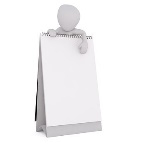 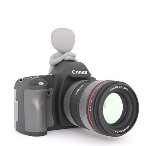 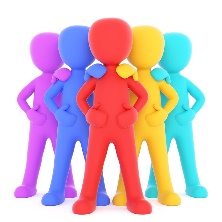 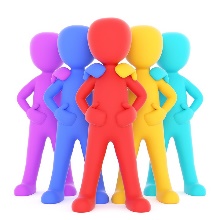 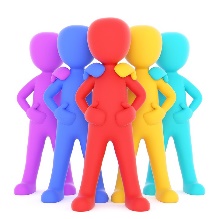 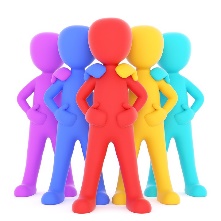 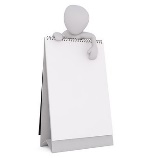 Erarbeitet euch in Kleingruppen die sechs 8er der Basischoreografie. Dafür nutzt ihr die Videos auf den iPads der Lerntheke. Ihr könnt zwischen einer leichteren und einer etwas schwierigeren Variante wählen. Wenn ihr Fragen habt, dann könnt ihr gerne auf mich und die Experten zukommen!Variante 1 (geringer Schwierigkeitsgrad; auch abhängig von den bpm)					Variante 2 (erhöhter Schwierigkeitsgrad)					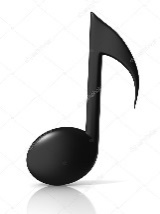 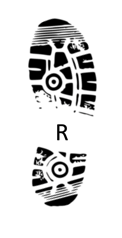 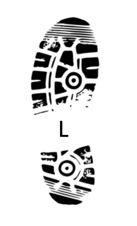 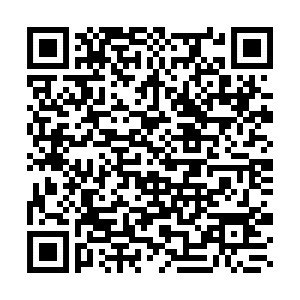 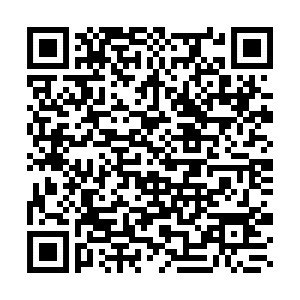 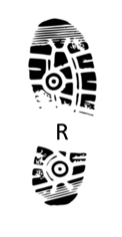 Euch fehlen Ideen für die Erweiterung eurer Choreografie?Dann könnt ihr euch über die QR-Codes Videos ansehen, die Bewegungen aus dem Fußball und dem Basketball enthalten. Diese Bewegungen könnt ihr in eure Choreografie aufnehmen. !Achtung! Bedenkt dabei, dass ihr die Bewegungen mit den Aerobic-Schritten verbinden müsst, da es - wie ihr bereits wisst - eine Choreografie werden soll, die Arm-/Ballbewegungen mit Aerobic-Schritten verknüpft.Bewegungen aus dem Bereich des Fußballs:	           Bewegungen aus dem Bereich des Basketballs: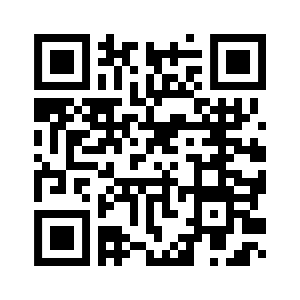 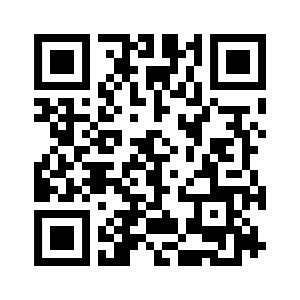      Möglichkeiten zur Aufnahme des Balls		    Möglichkeiten zur Aufnahme des Balls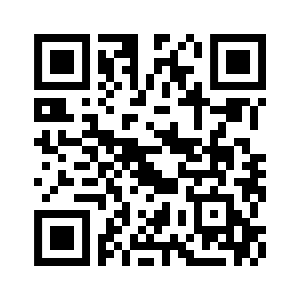 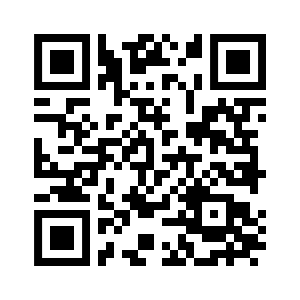      Möglichkeiten zur Bewegung der Beine		    Möglichkeiten zur Bewegung der Arme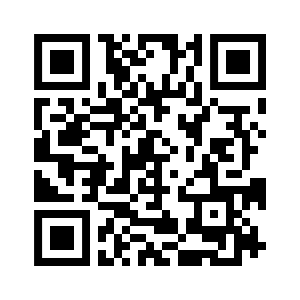 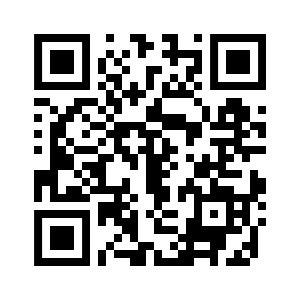     Möglichkeiten zur Koordination von Bein- 		     Möglichkeiten zur Koordination von Arm-              und Ballbewegungen 				                   und Beinbewegungen		                  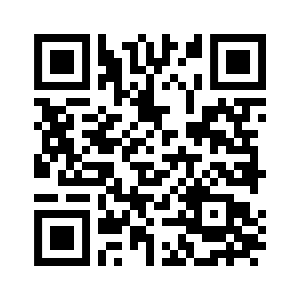 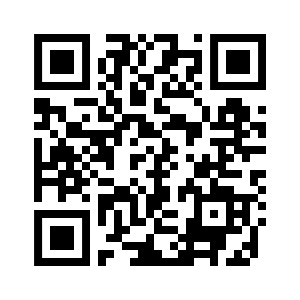 Möglichkeiten zum Jonglieren des Balls			     Möglichkeiten zum rhythmischen PrellenBitte Zutreffendes für die Gruppe ____________________ markieren!Und jetzt wird in folgender Reihenfolge „geputzt“:Effekte digitaler Medien aus Sicht der SuS ...im Blick auf das Bewegungshandelnich konnte meine Fehler selbst sehen + einsehenich konnte meine Leistung auch innerhalb der Gruppe besser einschätzendie „Technik“ hat mir zu Beginn Zeit für das Üben genommenich fand die Lernumgebung (analog + digital) gut, da wir in der Gruppe selbst bestimmen konnten wie wir vorgehen wollen      ... im Blick auf die Medienkompetenzich konnte die App bedienenich habe gelernt QR Codes zu nutzenich habe verstanden, dass die Privatsphäre meiner Mitschüler zu respektieren istich konnte meine eigenen und andere Videos analysierenAbstand und Perspektive beim Filmen waren nicht immer optimal und müssen beachtet werdenJahrgangsstufe: 8Dauer des UVs: 15 Dauer des UVs: 15 Nummer des UVs: 6.4Thema des UV: „So sieht das aus!?“ – Die eigene Bewegungsqualität in der Ball-Ko-Robics Choreographie durch Fremdbeobachtung (analoge Medien) und Selbsteinschätzung (digitale Medien) verbessern und den Nutzen unterschiedlicher Medien beim Bewegungslernen vergleichend beurteilenThema des UV: „So sieht das aus!?“ – Die eigene Bewegungsqualität in der Ball-Ko-Robics Choreographie durch Fremdbeobachtung (analoge Medien) und Selbsteinschätzung (digitale Medien) verbessern und den Nutzen unterschiedlicher Medien beim Bewegungslernen vergleichend beurteilenThema des UV: „So sieht das aus!?“ – Die eigene Bewegungsqualität in der Ball-Ko-Robics Choreographie durch Fremdbeobachtung (analoge Medien) und Selbsteinschätzung (digitale Medien) verbessern und den Nutzen unterschiedlicher Medien beim Bewegungslernen vergleichend beurteilenThema des UV: „So sieht das aus!?“ – Die eigene Bewegungsqualität in der Ball-Ko-Robics Choreographie durch Fremdbeobachtung (analoge Medien) und Selbsteinschätzung (digitale Medien) verbessern und den Nutzen unterschiedlicher Medien beim Bewegungslernen vergleichend beurteilenBF/SB 6 Gestalten, Tanzen, Darstellen – Gymnastik /Tanz, BewegungskünsteBF/SB 6 Gestalten, Tanzen, Darstellen – Gymnastik /Tanz, BewegungskünsteInhaltsfelder: a – Bewegungsstruktur und Bewegungslernen b – Bewegungsgestaltung Inhaltsfelder: a – Bewegungsstruktur und Bewegungslernen b – Bewegungsgestaltung Inhaltlicher Kern:gymnastische Bewegungsgestaltung (mit und ohne Handgeräte oder Alltagsmaterialien)Inhaltlicher Kern:gymnastische Bewegungsgestaltung (mit und ohne Handgeräte oder Alltagsmaterialien)Inhaltliche Schwerpunkte:Informationsaufnahme und Verarbeitung bei sportlichen Bewegungen [a]Variation von Bewegung [b]Präsentation von Bewegungsgestaltungen [b]Inhaltliche Schwerpunkte:Informationsaufnahme und Verarbeitung bei sportlichen Bewegungen [a]Variation von Bewegung [b]Präsentation von Bewegungsgestaltungen [b]Bewegungsfeldspezifische KompetenzerwartungenBWKeine selbstständig um- oder neu gestaltete Bewegungsgestaltung ohne oder mit ausgewählten Handgeräten (Ball, Reifen, Seil, Keule oder Band) oder Alltagsmaterialien allein oder in der Gruppe präsentieren [10 BWK 6.2]Bewegungsfeldspezifische KompetenzerwartungenBWKeine selbstständig um- oder neu gestaltete Bewegungsgestaltung ohne oder mit ausgewählten Handgeräten (Ball, Reifen, Seil, Keule oder Band) oder Alltagsmaterialien allein oder in der Gruppe präsentieren [10 BWK 6.2]Bewegungsfeldübergreifende KompetenzerwartungenSKausgewählte Ausführungskriterien (Bewegungsqualität, Synchronität, Ausdruck und Körperspannung) benennen [10 SK b1]MKBewegungsgestaltungen allein oder in der Gruppe auch mit Hilfe digitaler Medien nach-, um- und neu gestalten [10 MK b2]kreative Bewegungsgestaltungen entwickeln und zu einer Präsentation verbinden [10 MK b3]UKden Nutzen analoger und digitaler Medien zur Analyse und Unterstützung motorischer Lern- und Übungsprozesse vergleichend beurteilen [10 UK a2]gestalterische Präsentationen auch unter Verwendung digitaler Medien kriteriengeleitet (u.a. Schwierigkeit, Kreativität, Nutzung des Raums, Wirkung auf den Zuschauer) beurteilen [10 UK b2]Bewegungsfeldübergreifende KompetenzerwartungenSKausgewählte Ausführungskriterien (Bewegungsqualität, Synchronität, Ausdruck und Körperspannung) benennen [10 SK b1]MKBewegungsgestaltungen allein oder in der Gruppe auch mit Hilfe digitaler Medien nach-, um- und neu gestalten [10 MK b2]kreative Bewegungsgestaltungen entwickeln und zu einer Präsentation verbinden [10 MK b3]UKden Nutzen analoger und digitaler Medien zur Analyse und Unterstützung motorischer Lern- und Übungsprozesse vergleichend beurteilen [10 UK a2]gestalterische Präsentationen auch unter Verwendung digitaler Medien kriteriengeleitet (u.a. Schwierigkeit, Kreativität, Nutzung des Raums, Wirkung auf den Zuschauer) beurteilen [10 UK b2]Didaktische
 EntscheidungenMethodische EntscheidungenThemen reflektierter Praxis und FachbegriffeLeistungsbewertungMehrfacher und kontinuierlicher Einsatz analoger (Beobachtungsbogen und verbale Korrektur) und digitaler Medien (Video und Apps)  Ziel: Vergleich unterschiedlicher analoger und digitaler Tools und Bewertung des Nutzens für den motorischen Lern- und Übungsprozessim Blick auf die Entwicklung von MedienkompetenzEinsatz von TabletsApp: Video AnalysisBasischoreografie (Pflicht nach Vorgabe durch die Lehrkraft) eigene Gestaltung (Kür)  um- und neugestaltenOrientierung am MKReigenverantwortliches Arbeiten auch mit Tablets Stationen LernthekeQR CodeFeedbackdurch Gruppedurch Regisseur Kriterien geleitet im Blick auf die BewegungsqualitätReflektierte Praxis:Beurteilung des jeweils eingesetzten Tools mit Vor- und Nachteilen sowieVergleich der Tools im Verlauf des UVsFachbegriffe:SelbsteinschätzungFremdeinschätzungAusführungskriterien  Bewegungsqualität, Synchronität, Ausdruck und Körperspannungunterrichtsbegleitend:Arbeitsverhalten und Arbeitseinsatz im GestaltungsprozessMitarbeit in Phasen der reflektierten PraxisDokumentation im Portfoliopunktuell:auf Basis videogestützter Auswertung und Punktevergabe innerhalb der Gruppen (Ranking + Anteil an der Gruppengestaltung) durch die LehrkraftLehrkraft bewertet die individuelle BewegungsqualitätBeobachtungsschwerpunkte Umsetzung der formalen Vorgaben und der gemeinsam festgelegten AusführungskriterienThema des UnterrichtsvorhabensThema des Unterrichtsvorhabens„So sieht das aus!?“ – Die eigene Bewegungsqualität in der Ball-Ko-Robics Choreografie durch Fremdbeobachtung (analoge Medien) und Selbsteinschätzung (digitale Medien) verbessern und den Nutzen unterschiedlicher Medien beim Bewegungslernen vergleichend beurteilen [L1/2]„So sieht das aus!?“ – Die eigene Bewegungsqualität in der Ball-Ko-Robics Choreografie durch Fremdbeobachtung (analoge Medien) und Selbsteinschätzung (digitale Medien) verbessern und den Nutzen unterschiedlicher Medien beim Bewegungslernen vergleichend beurteilen [L1/2]UEThemen der UnterrichtsstundenGrundlagen schaffenGrundlagen schaffen1.UE„Step by Step“ – Erarbeitung grundlegender Aerobicschritte wie Basic-Step, V-Step, Leg-curl, Knee-lift, Kick und Step-touch mittels Arbeitskarten in einem Gruppenpuzzle2.UE„Bälle dazu!“ – Verbesserung der erarbeiteten Grundschritte und Erarbeitung der Arm/Ball/Bewegung als Bestandteil einer Basischoreografie unter besonderer Berücksichtigung der Kopplungsfähigkeit 3.UE„Das gilt für alle“ – Festlegung und Einübung der Basischoreografie in Kleingruppen unter Nutzung des Materials der Lerntheke [M1]Lernprodukte entwickeln – MKR  bedienen und anwendenLernprodukte entwickeln – MKR  bedienen und anwenden4.UE„Jetzt sind wir dran“ – Selbstgesteuerte Erweiterung der Basischoreografie zur Entwicklung eigener Lernprodukte unter Nutzung von Lerntheke und ausgewählten Videos [M2] 5.UE„Erste Ergebnisse spiegeln“ – Präsentation der einzelnen Lernprodukte zur Überprüfung der formalen Vorgaben anhand von Beobachtungsbögen [M3]Lernprodukte optimieren – MKR analysieren und reflektierenLernprodukte optimieren – MKR analysieren und reflektieren6.UE„Alles im Blick?“ – Qualitative Verbesserung der Bewegungsausführung der eigenen Lernprodukte durch die Nutzung von Video Analysis [M4] bei der kriteriengeleiteten Beurteilung von Synchronität, Bewegungsrhythmus und Bewegungsfluss 7.UE„Jetzt mal langsam“ – Verbesserung der individuellen Bewegungsqualität unter besonderer Berücksichtigung zentraler Ausführungskriterien im Slow Motion Modus [M5]8.UEAuf die Bühne“ – Ausrichtung der Gruppenchoreografien auf den Zuschauer mit definiertem Schluss durch den „Regisseur“ der Gruppe [M6]Lernprodukte bewerten und Ergebnisse diskutierenLernprodukte bewerten und Ergebnisse diskutieren9.UE„Ist das gerecht (verteilt)?“ – Ranking und Punktevergabe innerhalb der Gruppen mit Hilfe der videogestützten Auswertung zur Leistungsüberprüfung sowie abschließende Methodenreflexion im Blick auf den Nutzen unterschiedlicher Korrekturtools für das Üben und Lernen sportlicher Bewegungen/Choreografien [L6]Ich bin damit einverstanden, dassIch bin nicht damit einverstanden, dassim Sportunterricht (im Zeitraum von xxx bis xxx) im Rahmen des UVs „xxx“ □□Videoaufnahmen von mir/meines Kindes angefertigt werden.□□eine Bearbeitung der Videoaufnahmen durch andere Schülerinnen und Schüler der Klasse xx stattfindet.□□eine Bearbeitung mit dem Programm xxx o.ä. stattfindet.Erkenntnisse (Opitz & Fischer 2011 b)Konsequenzen für den Unterrichtein kommentiertes (Expertise) Video -Feedback hat größere Effekte als bloßes BetrachtenArbeitsblätter mit Kriterien sind erforderlichdie Anzahl direkt in sportliches Handeln umsetzbarer Instruktionen und Rückmeldungen ist altersabhängig und stark begrenztAnzahl der Kriterien auf Lerngruppe anpassendie Aufmerksamkeit richtet sich beim erstmaligen Betrachten auf „Mannequin Aspekte“ wie Frisur, Aussehen, Kleidung (Schweihofen 2009)mehrfach die Möglichkeit der Betrachtung/Analyse vorsehen;Fokussierung der Aufmerksamkeit auf ausgewählte Bewegungsmerkmaleräumliche Merkmale von Bewegungen werden bei einer Präsentation in vierfacher Zeitlupe besser in eigenes Bewegungshandeln umgesetzt als bei viermaliger Präsentation in NormalgeschwindigkeitSlow Motion Funktion nutzendas Betrachten von Videoaufnahmen gut ausgeführter Bewegungen verbessert die Bewegungsvorstellung und Bewegungsausführung und erleichtert die Identifikation eigener FehlerTechnikleitbild zum Vergleich ist hilfreichzwischen Bewegungsausführung und Video – Feedback sollten mindestens 5, aber nicht mehr als 10 Sekunden verstreichenZeitliche Vorgaben für Bewegung und Analyse festlegen/einstellenGruppeKriterium+++o---NoteBasischoreografie vollständig enthaltenSechs eigene Schritte und vier Arm-Ball-BewegungenSynchronität, Bewegungsfluss und BewegungsrhythmusBühnengestaltung (Auf-/Abgang, Schlusspose, usw.)Originalität (Bewegungsideen und -vielfalt)Ausdruck (Professionalität)Ergebnissicherheit (keine Fehler in der Ausführung)GruppeKriterium+++o---NoteBasischoreografie vollständig enthaltenSechs eigene Schritte und vier Arm-Ball-BewegungenSynchronität, Bewegungsfluss und BewegungsrhythmusBühnengestaltung (Auf-/Abgang, Schlusspose, usw.)Originalität (Bewegungsideen und -vielfalt)Ausdruck (Professionalität)Ergebnissicherheit (keine Fehler in der Ausführung)GruppeKriterium+++o---NoteBasischoreografie vollständig enthaltenSechs eigene Schritte und vier Arm-Ball-BewegungenSynchronität, Bewegungsfluss und BewegungsrhythmusBühnengestaltung (Auf-/Abgang, Schlusspose, usw.)Originalität (Bewegungsideen und -vielfalt)Ausdruck (Professionalität)Ergebnissicherheit (keine Fehler in der Ausführung)GruppeKriterium+++o---NoteBasischoreografie vollständig enthaltenSechs eigene Schritte und vier Arm-Ball-BewegungenSynchronität, Bewegungsfluss und BewegungsrhythmusBühnengestaltung (Auf-/Abgang, Schlusspose, usw.)Originalität (Bewegungsideen und -vielfalt)Ausdruck (Professionalität)Ergebnissicherheit (keine Fehler in der Ausführung)GruppeKriterium+++o---NoteBasischoreografie vollständig enthaltenSechs eigene Schritte und vier Arm-Ball-BewegungenSynchronität, Bewegungsfluss und BewegungsrhythmusBühnengestaltung (Auf-/Abgang, Schlusspose, usw.)Originalität (Bewegungsideen und -vielfalt)Ausdruck (Professionalität)Ergebnissicherheit (keine Fehler in der Ausführung)PunktevergabePunktevergabeNamePunkteNotenskalaNotenskala1+151141-132+122112-103+9383-74+6454-45+3525-18erSchritte, Ballhandling1Basic-Step, Ball vor und zurück führen2V-Step, Ball kreisförmig vor dem Körper führen3Step-touch, Ball beidhändig prellen4Leg-curl double, Ball 2x gerade hoch werfen5Knee-lift double, diagonales Führen des Balles von oben zum Knie6Kick, Ballkreisen um den Körper8erSchritte, Ballhandling1Basic-Step mit Fußwechsel, 1-4 Ball vor und zurück führen/5-8 Ball hoch und runter führen2V-Step mit Fußwechsel, Ball kreisförmig vor dem Körper führen3Step-touch, Ball prellen mit Handwechsel4Leg-curl, Arm-curl5Knee-lift, diagonales Führen des Balles von oben zum Knie6Kick double, Ball hochwerfenKriterium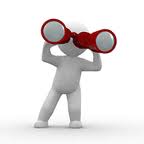 Kriterium perfekt umgesetzt, weil...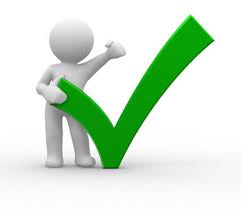 Kriterium ist zwar da,aber...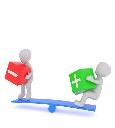 Das Kriterium fehlt.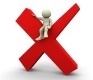 Tipps zur Optimierung: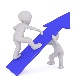 Die Basischoreografie wird von allen vollständig umgesetzt.Zuerst:Dann:Es sind 6 eigene Schritte integriert:1)_____________________________________2)_____________________________________3)_____________________________________4)_____________________________________5)_____________________________________6)_____________________________________Zuerst:Dann:Es sind 4 eigene Arm-Ballbewegungen integriert:1)_____________________________________2)_____________________________________3)_____________________________________4)_____________________________________Zuerst:Dann:KriteriumKriterium perfekt umgesetzt, weil...Kriterium ist zwar da,aber...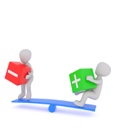 Das Kriterium fehlt.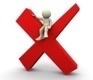 Ziele zur Optimierung: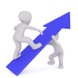 Synchronität(alle Bewegungen der Gruppenmitglieder laufen zeitgleich ab)Zuerst:Dann:Bewegungsrhythmus(alle Bewegungen der Gruppenmitglieder stimmen mit den Zählzeiten überein)Zuerst:Dann:Bewegungsfluss (keine Pause oder zeitverzögerte Bewegung) Zuerst:Dann:KriteriumKriterium perfekt umgesetzt, weil...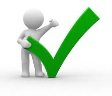 Kriterium ist zwar da,aber...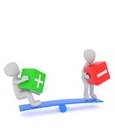 Das Kriterium fehlt.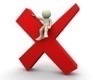 Ziele zur Optimierung:Schritttechnik(Werden die Schritte deutlich und genau ausgeführt, sodass sie erkennbar sind?)Zuerst:Dann:Kopplungsfähigkeit(Werden die Armbewegungen koordiniert und gleichzeitig zu den Beinbewegungen ausgeführt?)Zuerst:Dann:Körperspannung(Werden die Bewegungen zu Ende getanzt und mit Dynamik ausgeführt?)Zuerst:Dann:Beobachtungs-kriterien für den RegisseurRegieanweisung„Putzen“ der ChoreographienBühnenaufganggeordnetgeordnetim Rhythmusder Musikim Rhythmusder Musikgleiche Abständegleiche Abständeauf Zuschauer ausgerichtetauf Zuschauer ausgerichtetBühnenaufgang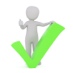 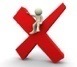 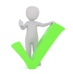 Ausrichtung der Frontorientiert an den Linien in der Halleorientiert an den Linien in der Halleorientiert am Zuschauerorientiert am ZuschauerAufstellung/Formation präzise erkennbarAufstellung/Formation präzise erkennbarAusrichtung der FrontSchlussposewird 3 Sekunden gehaltenwird 3 Sekunden gehaltenein Bild entstehtein Bild entstehtSchlussposeBühnenabganggeordnetgeordnetim Rhythmusder Musikim Rhythmusder Musikgleiche Abständegleiche Abstände„kein Rennen“ am Schluss„kein Rennen“ am SchlussBühnenabgangWirkung auf den ZuschauerHarmonie entsteht durch ...Harmonie entsteht durch ...Harmonie entsteht durch ...Harmonie entsteht durch ...Harmonie entsteht durch ...Harmonie entsteht durch ...Wirkung auf den ZuschauerSynchronitätSynchronitätBewegungsflussBewegungsflussKopplung Arme/Beine/BallKopplung Arme/Beine/BallWirkung auf den Zuschauer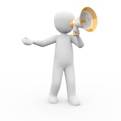 